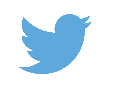 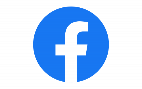 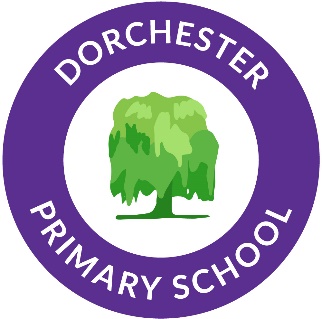 Achieving Excellence Together in a Caring CommunityJob description: KS2 Class TeacherDorchester Primary School is committed to creating a diverse workforce. We will consider all qualified applicants for employment without regard to sex, race, religion, belief, sexual orientation, gender reassignment, pregnancy, maternity, age, disability, marriage or civil partnership.Job detailsSalary: £29,915 - £41,136 (Main Scale 1 – 6 Outer London)Hours: Monday – Friday 195 days per year (190 contact days plus 5 INSET)Contract type: Full-time, permanentReporting to: Year Group Leader Responsible for: LSA within classMain purposeThe teacher will:Be responsible for the attainment and progress of an upper KS2 classFulfil the professional responsibilities of a teacher, as set out in the School Teachers’ Pay and Conditions DocumentMeet the expectations set out in the Teachers’ StandardsDuties and responsibilitiesTeachingPlan and teach well-structured lessons to assigned classes, following the school’s plans, curriculum and schemes of workAssess, monitor, record and report on the learning needs, progress and achievements of assigned children, making accurate and productive use of assessmentAdapt teaching to respond to the strengths and needs of childrenSet high expectations which inspire, motivate and challenge childrenPromote good progress and outcomes by childrenDemonstrate good subject and curriculum knowledgeParticipate in arrangements for preparing children for external testsWork within the school’s restorative approach to promoting positive behaviour and building relationshipsCommunicate well with parent(s) and carer(s) about the progress, attainment and wellbeing of the childrenWhole-school organisation, strategy and developmentContribute to the development, implementation and evaluation of the school’s policies, practices and procedures, so as to support the school’s values and visionMake a positive contribution to the wider life and ethos of the schoolWork with others on curriculum and pupil development to secure co-ordinated outcomesProvide cover, in the unforeseen circumstance that another teacher is unable to teachLead a foundation curriculum subject and work with the Curriculum Learning Leader to enthusiastically champion your subject, ensure standards are high, support colleagues with its delivery and lead CPD relating to that subject.  (If ECT Year 1, join a subject team to gain experience and be mentored in subject leadership)Health, safety and disciplinePromote the safety and wellbeing of childrenMaintain good order and discipline among children, managing behaviour effectively to ensure a good and safe learning environmentTake a restorative approach to the management of behaviourProfessional developmentTake part in the school’s appraisal proceduresTake part in further training and development in order to improve own teachingWhere appropriate, take part in the appraisal and professional development of othersAttend weekly staff meetings and other training as identified by the CPD leadCommunicationCommunicate effectively with children, parent(s) and carer(s)Send regular updates for your class to the Deputy Head teacher to share on school social mediaContribute to the weekly newsletter as requiredProvide timely information to parent(s) and carer(s) relating to your classWorking with colleagues and other relevant professionals Collaborate and work with colleagues and other relevant professionals within and beyond the schoolDevelop effective professional relationships with colleaguesContribute to wider reports and referrals for pupils as requiredPersonal and professional conductUphold public trust in the profession and maintain high standards of ethics and behaviour, within and outside schoolHave proper and professional regard for the ethos, policies and practices of the school, and maintain high standards of attendance and punctualityUnderstand and act within the statutory frameworks setting out their professional duties and responsibilitiesOther areas of responsibility Leading a foundation curriculum subject A willingness or interest to run or assist with a co-curricular clubThe teacher will be required to safeguard and promote the welfare of children and young people, and follow school policies and the staff code of conduct.Please note that this is illustrative of the general nature and level of responsibility of the role. It is not a comprehensive list of all tasks that the teacher will carry out. The postholder may be required to do other duties appropriate to the level of the role, as directed by the Headteacher or line manager.Person specificationNotes:This job description may be amended at any time in consultation with the postholder. Last review date: October 2021Next review date: September 2022Headteacher/line manager’s signature:	_______________________________________Date: 						_______________________________________	Postholder’s signature:			_______________________________________Date: 						_______________________________________criteriaqualitiesQualifications 
and experienceQualified teacher status DegreeSuccessful primary teaching experience Skills and knowledgeKnowledge of the National CurriculumKnowledge of effective teaching and learning strategiesA good understanding of how children learnAbility to adapt teaching to meet children’ needsAbility to build effective working relationships with childrenKnowledge of guidance and requirements around safeguarding childrenKnowledge of effective behaviour management strategiesGood ICT skills, particularly using ICT to support learningPersonal qualitiesA commitment achieving excellence together in a caring communityHigh expectations for children’s attainment and progressAbility to work under pressure and prioritise effectivelyCommitment to maintaining confidentiality at all timesCommitment to safeguarding and equalityPositivity and enthusiasmA willingness to try new things and be creativeThe ability to work well as part of a team, communicate well and share ideas, resources and information with colleagues